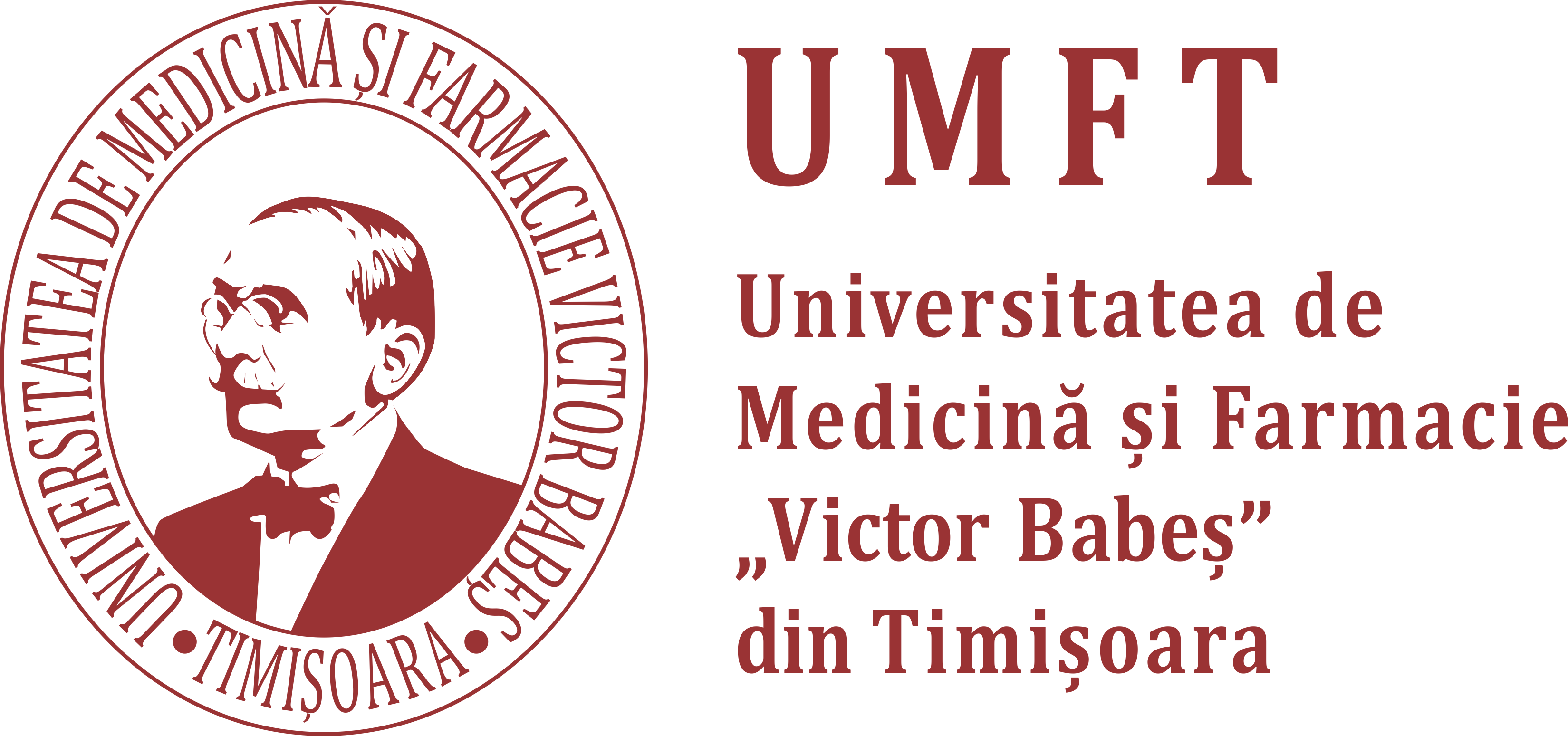 Facultatea de Medicină DentarăÎn atenția studenților anului VI Medicină DentarăSecțiile Română și EnglezăCOMISIA 1 SUSȚINERE LUCRĂRI DE LICENȚĂ	SUSȚINEREA LUCRĂRILOR DE LICENȚĂ PENTRU DISCIPLINELE:- ODONTOTERAPIE- ENDODONȚIE- PROTETICĂ DENTARĂ- RESTAURĂRI PROTETICE PE IMPLANTE- OCLUZOLOGIE- PARODONTOLOGIE- DIAGNOSTIC ORO-DENTAR ȘI ERGONOMIEVA AVEA LOC VINERI, 5.07.2019, ORA 8, ÎN SALA DE LUCRĂRI IMPLANTOLOGIE, ETAJUL II, FACULTATEA DE MEDICINĂ DENTARĂPreședinte Comisie IConf. univ. Dr. Luminița NicaMembriProf. univ. Dr. Ștefan-Ioan StratulConf. univ. Dr. Anca JivănescuȘef lucrări Dr. Laura CîrligeriuSecretar: Asist. univ. Dr. Adrian Cândea